              Муниципальное бюджетное дошкольное образовательное учреждение               детский сад комбинированного вида  № 11 «Теремок» поселка Псебай                                 муниципального образования Мостовский район                              Центр ответственного родительства «Верные руки»                                  План-конспект музыкально-игрового занятия                                      в группе ранней социализации «Карапузы»                                                 (дети от года до двух лет)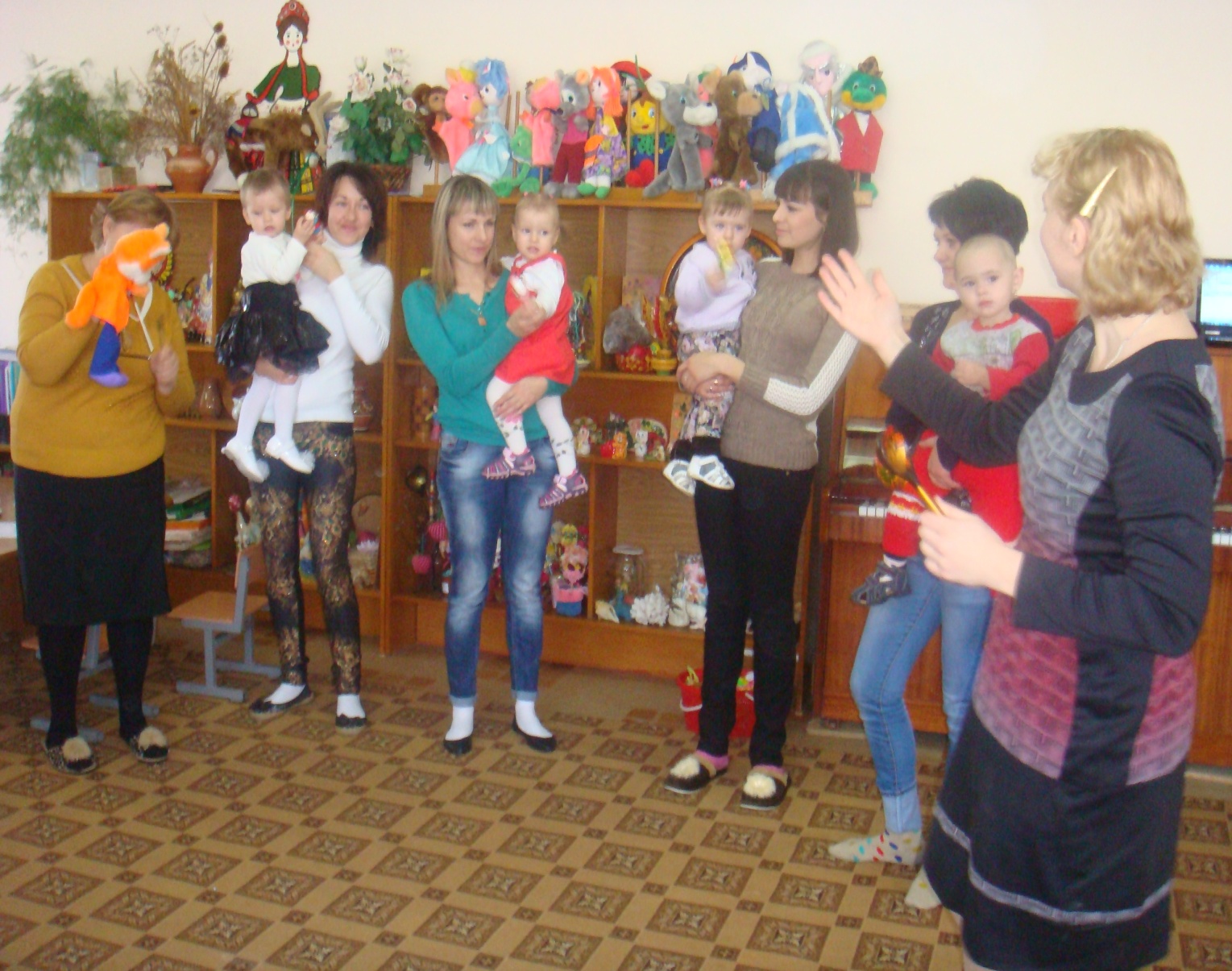                                               п.г.т. Псебай 2015г.Цель: Способствовать объединению детей и взрослых в единый дружный коллектив, расширять опыт игрового  взаимодействия детей и родителей ,  обогащать слуховой, эмоциональный и двигательный опыт детей посредством музыкально-игровой деятельности, формировать и развивать музыкальные умения и навыки, подарить всем заряд бодрости и хорошего настроения.Задачи:«Социально-коммуникативное развитие»-развитие общения посредством игрового взаимодействия со взрослыми и сверстниками;-формирование готовности детей к совместной деятельности со сверстниками.«Речевое развитие»-развитие разговорной речи посредством синтеза музыки, слова и движения;-расширение словарного запаса детей.«Художественно-эстетическое развитие»- приобщение к сюжетным танцам и музыкальным играм;- знакомство с шумовыми музыкальными инструментами, обучение игре на них (с помощью родителей);- знакомство с классической и фольклорной музыкой;-формирование и обогащение опыта музыкально-слуховых представлений детей;- развитие интереса к изобразительной деятельности.«Познавательное развитие»- развитие эмоциональной сферы у детей;- расширение опыта игрового взаимодействия родителей с детьми;-обогащение слухового, двигательного и эмоционального опыта посредством использования разнообразных форм музыкально-игровой деятельности и разнообразной атрибутики.«Физическое развитие»- создание условий, побуждающих детей к двигательной активности;- содействие развитию основных движений.Оборудование и атрибуты:- Котик би-ба-бо- мешочки с крахмалом по количеству детей- погремушки по количеству участников- детские музыкальные инструменты (ложки, бубенцы, треугольники) по количеству участников)Ход:Дети с родителями встают в круг. Под музыку входит Котик. Музыкальный руководитель: Смотрите, какой Котик пришел к нам в гости! Послушайте, какую песню он споет для вас!Песня-приветствие «Котик» (А.Соболевой) (дети здороваются с Котиком, машут ему ручками)Музыкальный руководитель: А давайте нашего Котика угостим молочком! (показывает, как из двух ладошек сложить «мисочку», Котик  под музыку (В.Моцарт, соната №16) подходит к каждому ребенку, «пьет молочко», благодарит, гладит детей по головке)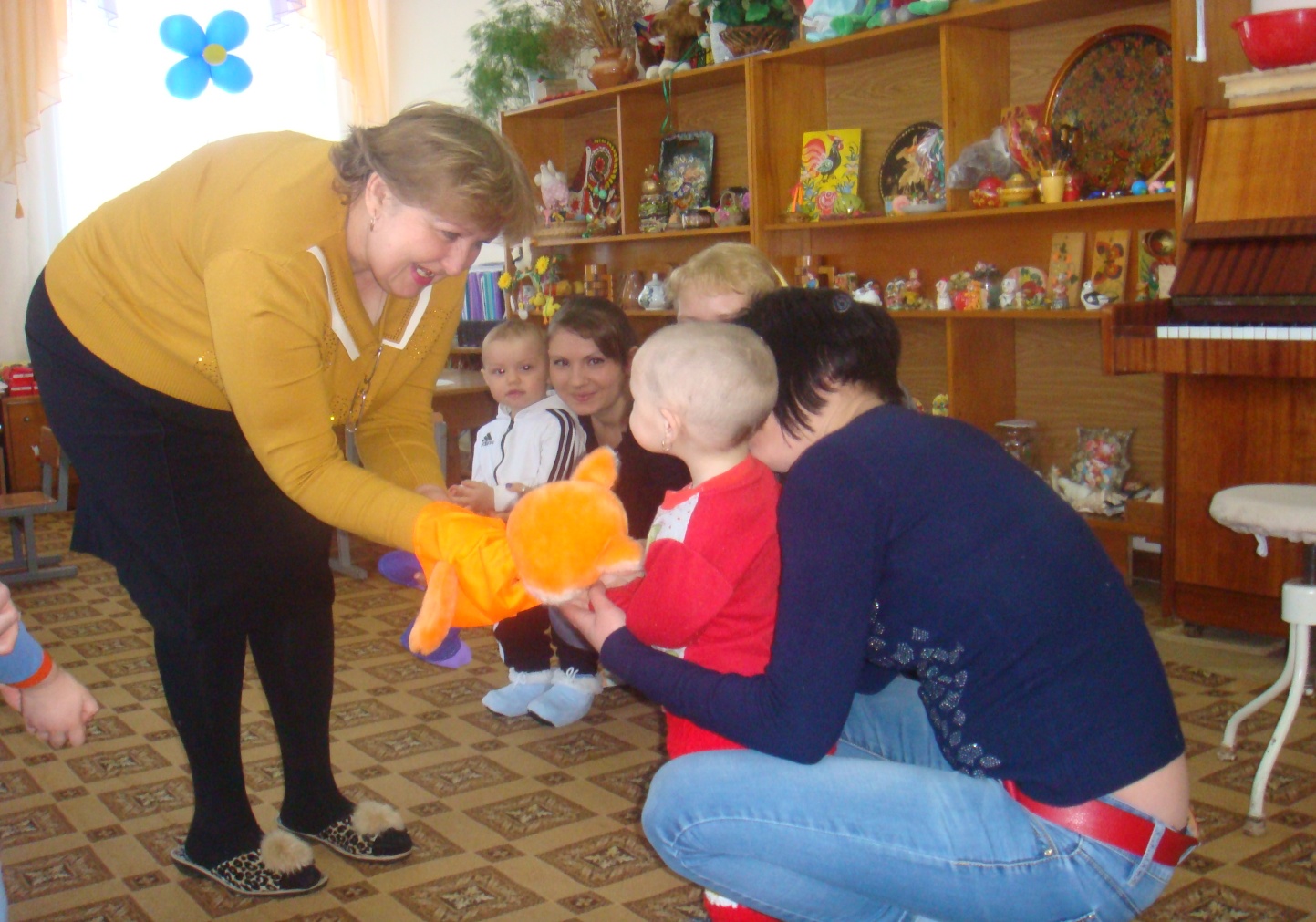 Музыкальный руководитель: Как хорошо мы накормили нашего Котика! Теперь ему никакой мороз не страшен. Котик пойдет гулять , ему Дед Мороз подарок под ёлочкой оставил, нужно тот подарок найти и забрать. Котик  и нас зовет с собой. Садитесь скорее в саночки, отправляемся на зимнюю полянку!(дети и родители строят «саночки» : ребенок впереди, мама держит его сзади за руки)Игра «Саночки» (фонограмма «Бубенцы»)Музыкальный руководитель: Как прекрасен зимний лес! Деревья прямо до небес! По полянке стелется белая метелица!Танец «Метелица» (движения по тексту, фонограмма р.н.п. «Вдоль по улице метелица метет»)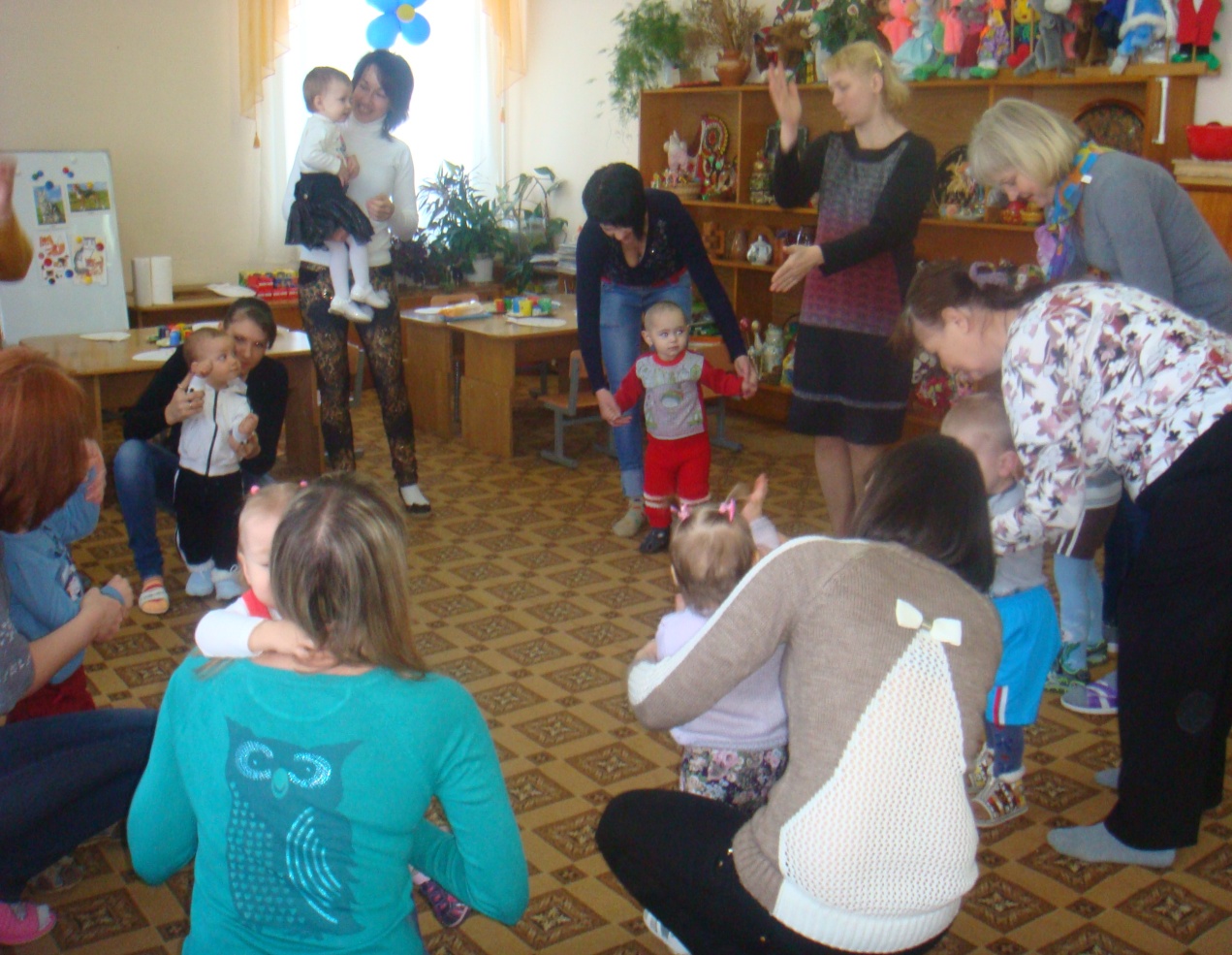 Музыкальный руководитель: Все вокруг белым-бело, сколько снегу намело!  И под горкой снег…  (все садятся на корточки, трогая «снег»)И на горке снег…. (поднимаются, высоко поднимая руки)И под ёлкой снег…  (садятся)И на ёлке снег (поднимаются)Везде снег лежит. Ну-ка слушай, как хрустит! (раздает мешочки с крахмалом)Песня-игра «Как под ёлкой снег» (А.Соболевой)Музыкальный руководитель:  Ну, раз на этой полянке спит медведь, мы перейдем на другую полянку, поищем там подарки для Котика.Игра «Разминка» Е.Макшанцевой (со слов «поехали…»)Музыкальный руководитель: Смотрите, что Котик нашел на полянке! (показывает корзину с музыкальными инструментами)  Только это не для него, а для нас подарочек! Ведь с такими игрушками можно очень весело поиграть! (делит детей и родителей на две группы, первой группе раздает ложки, второй – бубенцы и треугольники (взрослым, а детям палочки). Предлагает каждой группе сыграть по очереди: играем-слушаем соседей).Шумовой оркестр (фонограмма песни «Сами саночки бегут»)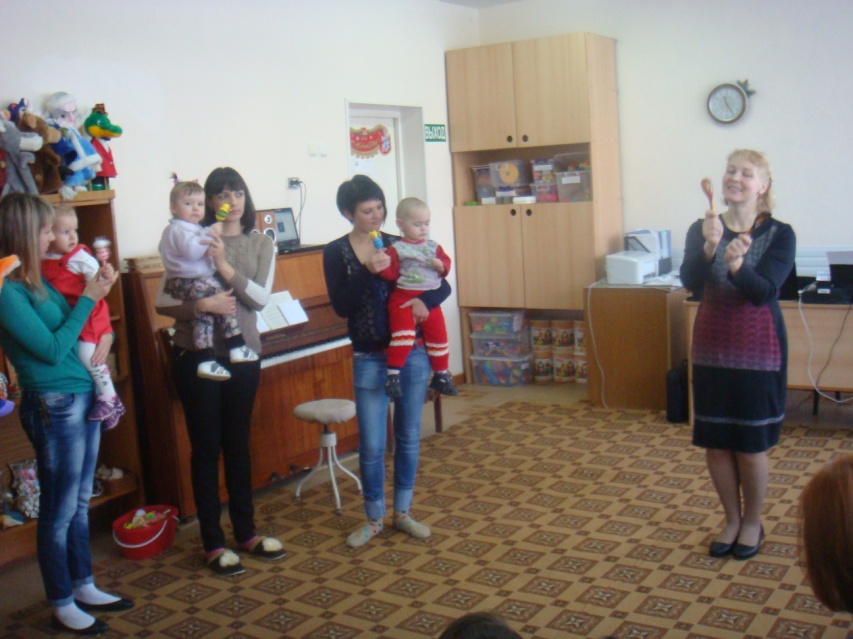 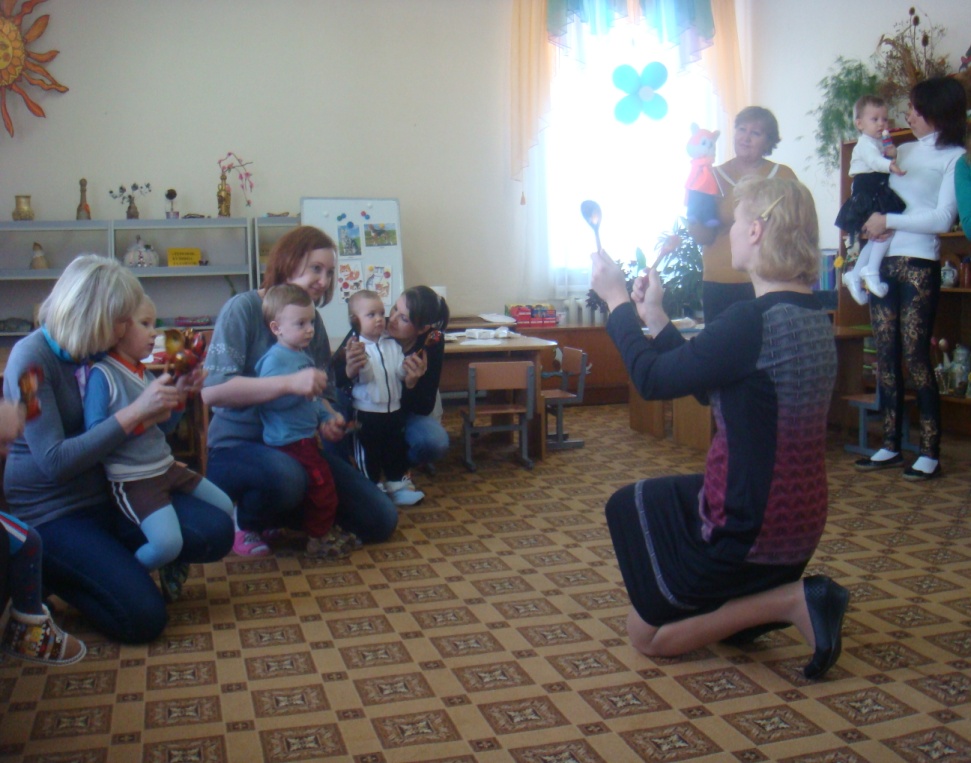 Музыкальный руководитель: (собираем инструменты)Очень весело играли, все немножечко устали.Ну-ка, сядем на пенёк, отдохнём -ка мы чуток! (все садятся на пол, детей берут на колени)Ну а чтобы не скучать, будем в «ладушки» играть!Игра «Ладушки –ладошки» (М.Иорданского)Музыкальный руководитель:  А пока мы отдыхали, Котик нашел под ёлкой свои подарки. Только снегом мокрым их засыпало и все украшения и картинки смыло… (показывает нераскрашенные мешочки с подарками) Но мы же поможем Котику, мы умеем украшать и раскрашивать подарки, правда?ХУДОЖЕСТВЕННО –ТВОРЧЕСКАЯ ДЕЯТЕЛЬНОСТЬ                      «Укрась подарок для Котика»ОРГАНИЗОВАННАЯ ИГРОВАЯ ДЕЯТЕЛЬНОСТЬ.КОНСУЛЬТАЦИЯ ДЛЯ РОДИТЕЛЕЙ«Классическая музыка для детей раннего возраста»